中关村文化创意产业“1+4”资金政策宣讲活动通知中关村各文化科技企业：中关村管委会陆续出台了“1+4”政策体系，即重大前沿项目与创新平台建设一项精准支持政策和创业服务、创新能力建设服务、科技金融服务和“一区多园”统筹服务等四项普惠性服务政策，以打造中关村“升级版”，支撑北京全国科技创新中心建设。为了促进中关村文化科技产业的发展，帮助广大企业及时了解“1+4”政策体系。海淀区文化创意产业协会将于2018年3月29日开展“1+4”资金政策宣讲活动。届时将邀请专家为企业做政策解读。活动议程一、活动时间：2018年3月29日（周四）14:00二、活动地点：海淀区科技中心二层多功能厅（北京市海淀区北四环中路281号）三、组织机构：支持单位：中关村科技园区管理委员会主办单位：中关村社会组织联合会承办单位：北京市海淀区文化创意产业协会协办单位：北京市中小企业公共服务平台四、活动议程：14:00-14:20  参会人员签到；14:20-14:30  主持人介绍与会领导、嘉宾及活动概况；14:30-15:15 《中关村国家自主创新示范区提升创新能力 优化创新环境支持资金管理办法实施细则（试行）》政策解读；15:15-16:00  《中关村国家自主创新示范区 一区多园协同发展支持资金管理办法实施细则 （试行）》政策解读；16:00-17:30  《中关村国家自主创新示范区科技型小微企业研发费用支持资金管理办法（试行）》政策解读；17:30  活动结束。注：会议议程以当天实际情况为主。请各企业接到通知后，积极报名参与。报名截止时间：2018年3月28日17:00。联  系 人：崇敬、李臻、李莎莎、王昱涵曦电      话：88493560  13801093650、1300128804813671219507、13801163593报名方式1、登陆中关村社会组织创新创业服务平台网站http://shuangchuang.zgcshzz.org/index.php?m=content&c=index&a=show&catid=142&id=964报名。2、或者在2018年3月28日17:00前将报名回执表发至邮箱：hd_chuangyi@vip.163.com。附件：回执表会议路线图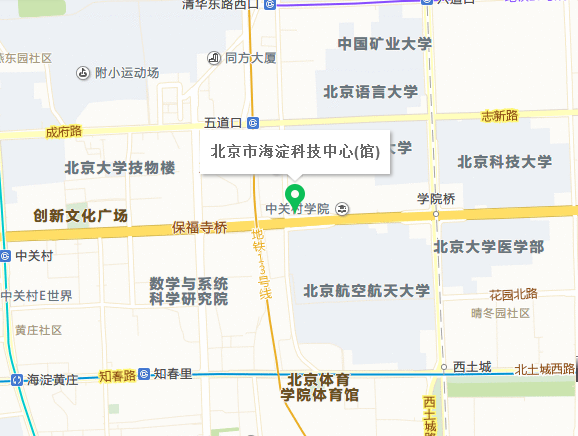 北京市海淀区文化创意产业协会单位名称姓名职务电话邮箱